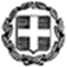 ΕΛΛΗΝΙΚΗ ΔΗΜΟΚΡΑΤΙΑΥΠΟΥΡΓΕΙΟ ΠΑΙΔΕΙΑΣ ΚΑΙ ΘΡΗΣΚΕΥΜΑΤΩΝ-----ΠΕΡΙΦΕΡΕΙΑΚΗ Δ/ΝΣΗ ΠΡΩΤΟΒΑΘΜΙΑΣ ΚΑΙΔΕΥΤΕΡΟΒΑΘΜΙΑΣ ΕΚΠΑΙΔΕΥΣΗΣ ΘΕΣΣΑΛΙΑΣΔΙΕΥΘΥΝΣΗ ΠΡΩΤΟΒΑΘΜΙΑΣ ΕΚΠΑΙΔΕΥΣΗΣ ΤΡΙΚΑΛΩΝ-----Ταχ. Δ/νση: Μ. Μπότσαρη 2Τ.Κ. – Πόλη: 421 32 - ΤρίκαλαΙστοσελίδα: http://dipe.tri.sch.grE-mail: mail@dipe.tri.sch.gr Τρίκαλα, 20-12-2022ΔΕΛΤΙΟ ΤΥΠΟΥΚΑΛΑΝΤΑ ΑΠΟ ΤΟ 1ο ΕΙΔΙΚΟ ΔΗΜΟΤΙΚΟ ΣΧΟΛΕΙΟ ΣΤΗ ΔΙΕΥΘΥΝΣΗ Π.Ε. ΤΡΙΚΑΛΩΝΤο πρωί της Τρίτης 20 Δεκεμβρίου 2022 μία ευχάριστη έκπληξη περίμενε τον Διευθυντή Πρωτοβάθμιας Εκπαίδευσης Τρικάλων κ. Χρήστο Τρικάλη, καθώς μαθητές συνοδευόμενοι από εκπαιδευτικούς του 1ου Ειδικού Δημοτικού Σχολείου Τρικάλων τραγούδησαν στα γραφεία της Διεύθυνσης τα κάλαντα και χριστουγεννιάτικα τραγούδια. Ο Διευθυντής κ. Τρικάλης, αφού συνομίλησε με τους μικρούς μαθητές, ευχήθηκε σε όλους «Καλά Χριστούγεννα και Καλές Γιορτές»!Εκ της Δ.Π.Ε. Τρικάλων